Annotated nomination papers – Parishes – England Process and formsGenerally, there are three forms that you must submit to make your nomination valid:Nomination formHome Address formConsent to nomination
You must deliver these forms by hand, and they must be originals -so not copies. Any documents sent by email or fax will not be accepted.Anyone can hand deliver these forms. Should a clerk choose to collate, and hand deliver nomination forms for their parish, they should ensure this is promoted to all candidates and not restricted to existing councillors seeking re-election.  If a candidate is standing on behalf of a registered political party they will also need to submit: a certificate of authorisation an emblem request form (if they want an emblem on the ballot paper)
These can be delivered by hand or by post but must be originals. Any documents sent by email or fax will not be accepted.Election agents are not appointed at parish elections.If you have any issues with completing your nomination forms, please contact the Election Office 01603 430483 or 01508 533704. Nomination papers are to be delivered by hand to The Returning Officer at Horizon Centre, Broadland Business Park, Peachman Way, Norwich, NR7 0WF during normal office hours (9.00am and 4.00pm) on any working day commencing 17 March 2023 and no later than 4pm on 4 April 2023. Once a nomination is formally submitted a candidate cannot amend any details.  But if they change their mind and no longer want to stand for election, you can withdraw your nomination until 4pm on 4 April 2023. A withdrawal form can be found on the Electoral Commission website and must also be delivered by hand. 2	Further InformationAnnotated formsThese annotated forms cover areas of common confusion or difficulty for you to refer to as you complete your nomination paper. Notes have been added to draw attention to areas where mistakes are often made, or where you are likely to have questions.Form 1a – Nomination paper (header)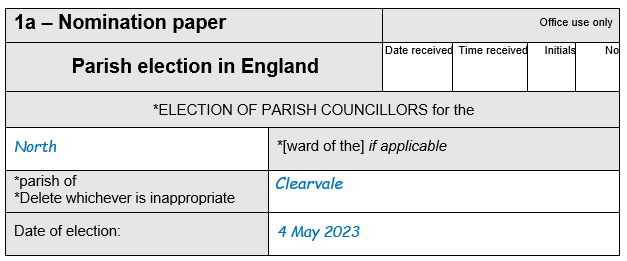 Form 1a – Nomination paper (Candidate’s details)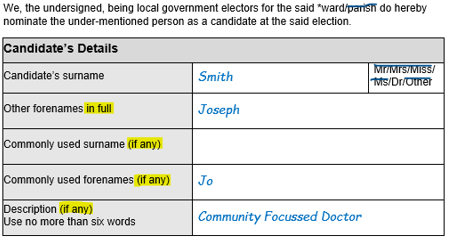 Form 1a – Nomination paper (subscribers)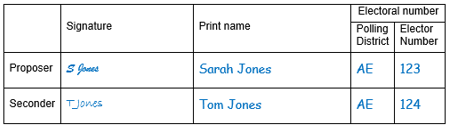 Form 1b – Home address form (header)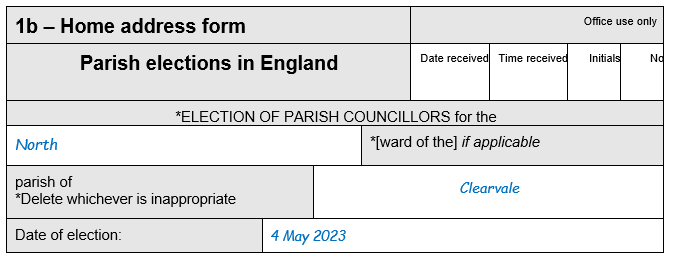 Form 1b – Home address form (Part 1)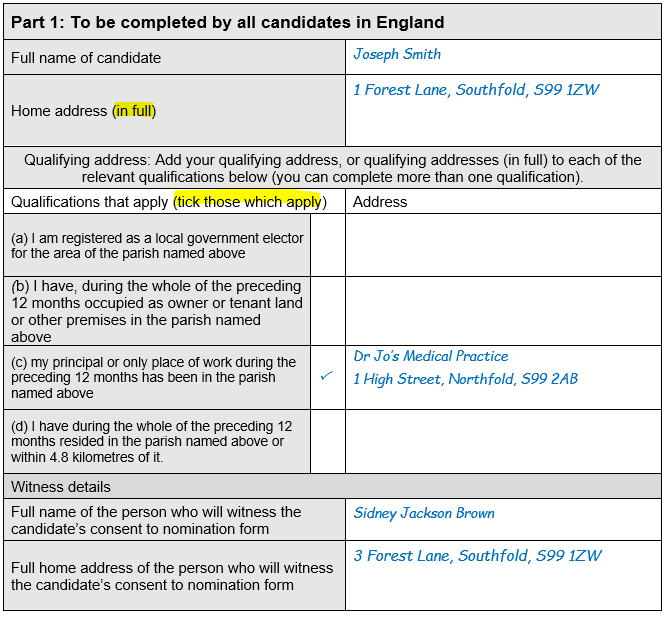 Form 1b – Home address form (Part 2)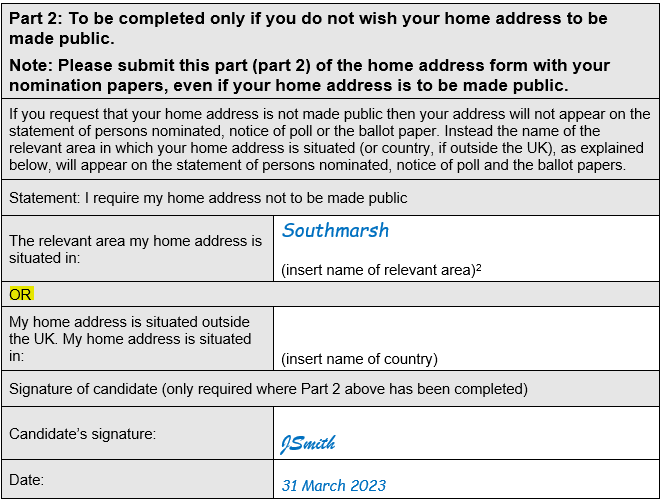 Form 1c – Consent to nomination 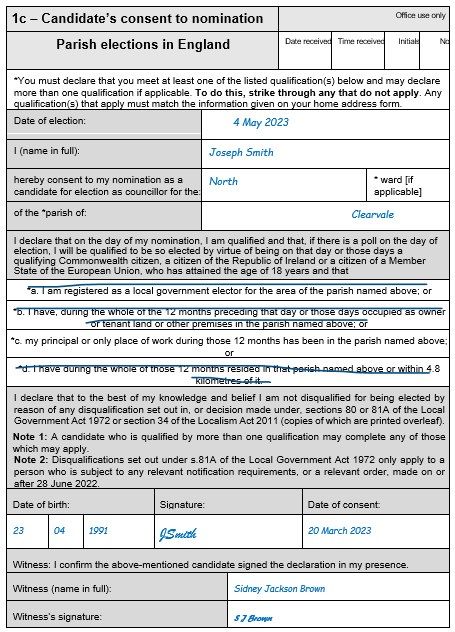 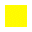 Form 2 – Certificate of authorisation 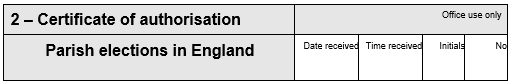 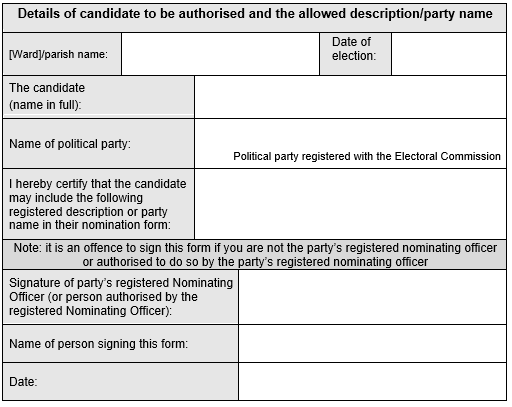 Form 3 – Emblem request form (To request an emblem as registered with the EC)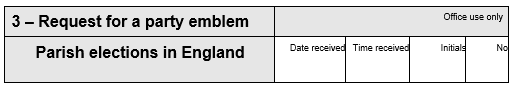 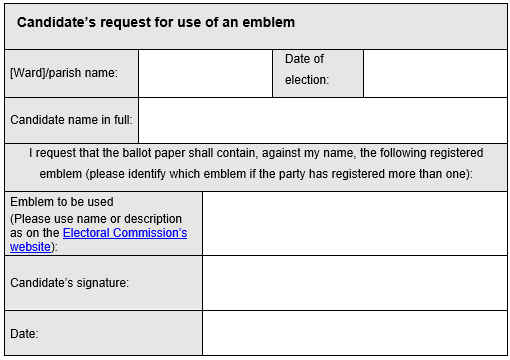 Appendix A – Example of correctly completed nomination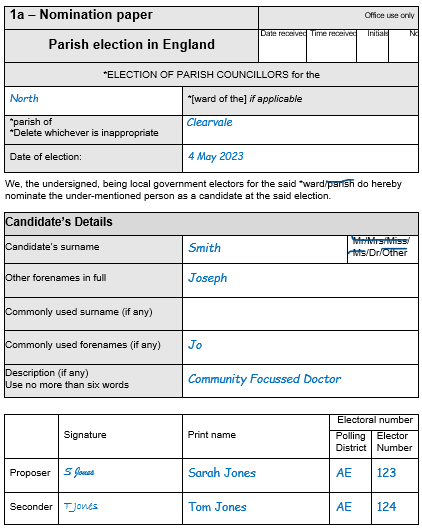 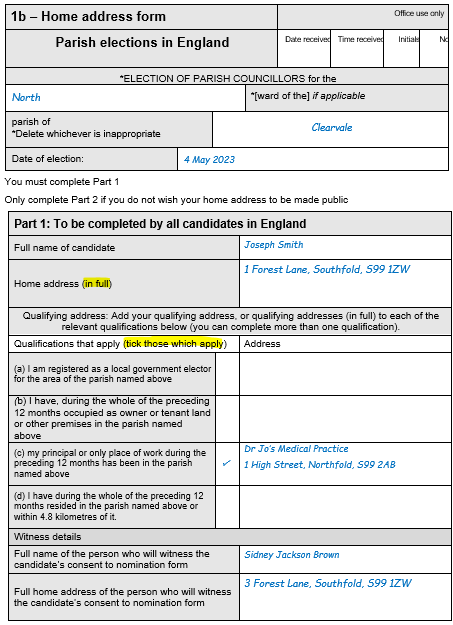 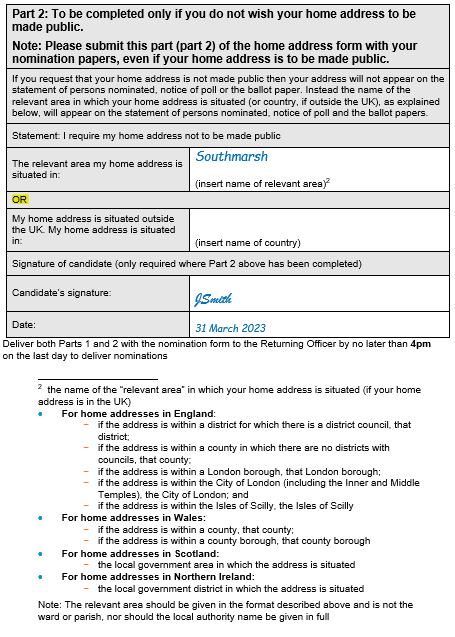 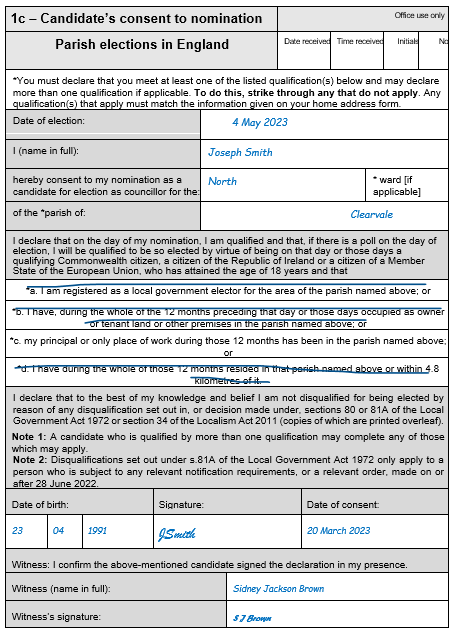 Other useful guidance sourcesElectoral Commission Guidance for candidates and agentsThe Local Elections (Parish and Communities) (England and Wales) Rules 2006